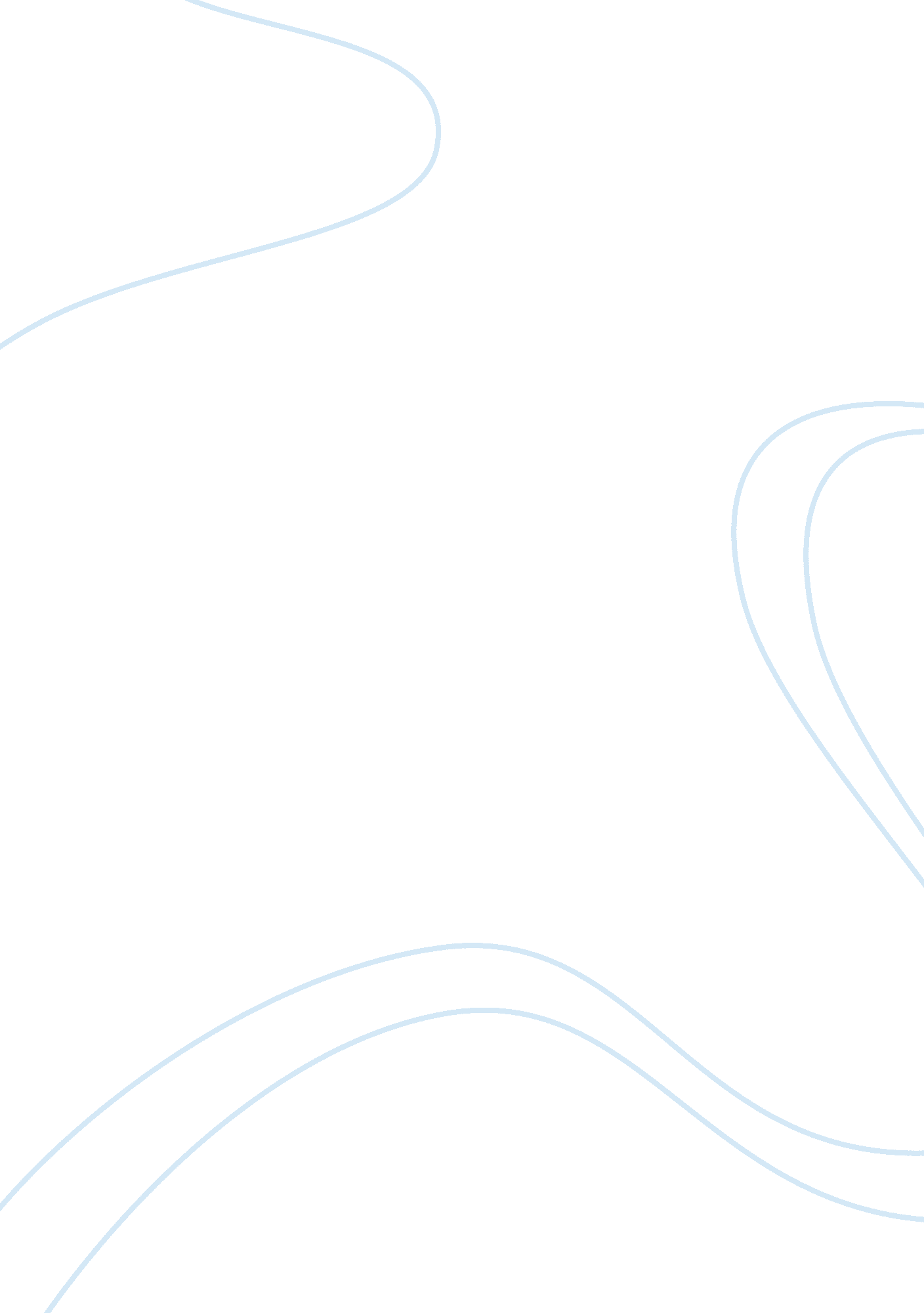 Gay marriage should be made legal essayBusiness, Decision Making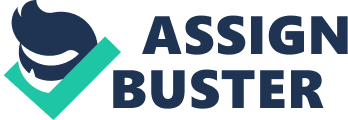 There has been a heated argument over allowing gay marriage since the 1970’s. There have been propositions, bans and legalizations from state to state on same-sex marriage. Some states allow gay marriage but some do not. The individuals in each of these states are also conflicted. Some people believe in the traditional definition that marriage is solely between one man and one woman. However there are other people who feel that love does not have a gender and everyone has the right to marry whomever the want. Even if all of the states decided to officially legalize gay marriage, or ban it, there will always be individuals with logical and moral conflicting thoughts on same-sex marriage. The main argument is what the actual definition of marriage should be. A good portion of the population believes that marriage is a union strictly between one man and one woman. These people believe that a family needs both a mother and a father in order to be complete. The union between one man and one woman is also necessary for procreation which, in some people’s mind, is the sole purpose of marriage and a family. There is also the reason of marriage solely between a man and a woman due to the gender-typical roles. People claim that marriages succeed more if the woman is more of a nurturing figure and the father is more of a working figure. Despite all of these reasons why marriage should be defined as solely one man and one woman, the main argument is related to religion. Many people are brought up to believe, as the Bible says, that sodomy is wrong. There are a good number of reasons as to why same-sex marriage should be banned completely. There are a few that I can somewhat comply with. I do agree that it would be nice for children to have a mother figure and a father figure. I do not think that this is a necessity but it is probably somewhat easier to deal with different problems that girls and boys have. Tradition is also a very important part for many people which is why they are uncomfortable with changing this tradition which is understandable. Most families have parents, grandparents, great-grandparents, etc that contain one mother and one father and are not used to a couple in their family that is the same-sex. Religion, the biggest reason for anti-gay marriage, is also a reason that I understand. The way that these certain religious people are brought up and their certain morals come from a specific source that is a set of guidelines how to live their life (being gay is something that is not supported). I understand and empathize with these people and these specific arguments. Despite the certain arguments that I might agree with opposing same-sex marriage, my stance is with pro same-sex marriage. I think that every human being has the right to marry the one that they are in love with and gain the same rights as a marriage between a man and a woman. People do not choose to be gay or straight. When an individual is attracted to someone they cannot just stop and change their mind. Attraction is something that just happens. Your body and your heart knows what you want from a significant other and if it just so happens to be someone of the same sex then that is all right. Same-sex marriage does not harm anyone. There is no causation or correlation between gays/lesbians and how mean they are or how bad of a person they are. Gay marriage is not very traditional, but just because it is a change does not mean it is a bad change. There are many instances when people are caught in a messy situation because they think the might be gay/lesbian. Many people of certain religions find that they are attracted to members of the same sex even though they have been brought up to be straight. This causes an internal conflict and forces the person to not show who they truly are which is not right. If we just accepted gays and gay marriage people would be much more comfortable in society. Having a marriage license also allows couples to see each other in the hospital and make certain decisions that individuals only trust their partner with. If gays are not allowed to marry, they are denied certain visitation rights and decision making rights. I do not believe that this issue will be resolved over night but I do believe that many people will benefit from legalizing gay marriage. Legalizing gay marriage would bring more money to the states and to businesses because more people would be obtaining marriage licenses and renting places and people and catering services for their weddings. It is also every citizens right to love someone and to marry them and banning gay marriage just takes away that right. Gay marriage does not hurt anyone personally, economically or physically and since church is supposed to be separated from state there is no true reason why we cannot get rid of the traditional definition of marriage and make a change so that more people can have their right to marriage. 